UNIVERSITA’ DEGLI STUDI DI CAMERINO Scuola di Scienze e TecnologieSezione di GeologiaCorso di Laurea in Scienze Geologiche, Naturali e Ambientali (Classe L32)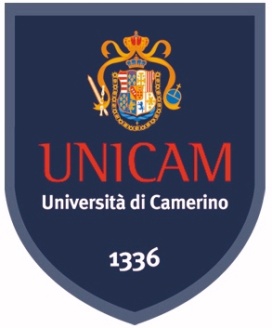 (TITOLO TESI DI LAUREA....................)Elaborato finale di Laurea in…… Laureando/a :						Tutor UNICAM:									Tutor AZIENDALE:Anno Accademico ________